Отделение Пенсионного фонда РФ по Томской области	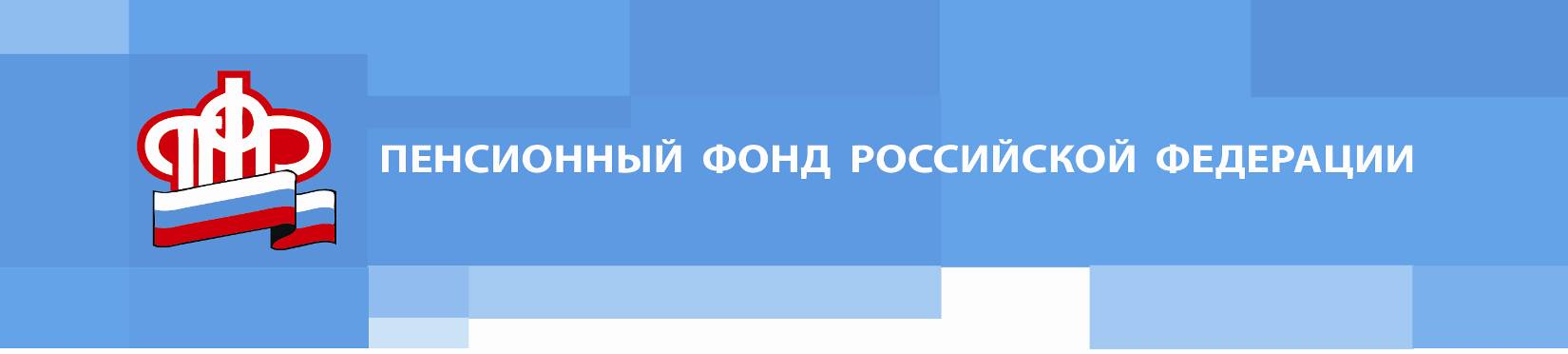 Пресс-релиз от 30 ноября 2022 годаЖители Томской области могут до 1 декабря сменить страховщика пенсионных накопленийЕсли у гражданина формируются пенсионные накопления, он может выбрать страховщика, который будет ими управлять - Пенсионный фонд России (ПФР) или негосударственный пенсионный фонд (НПФ). Граждане, решившие сменить страховщика, должны сделать это до 1 декабря 2022 года.Менять страховщика для инвестирования своих пенсионных накоплений можно ежегодно, но только переход не чаще одного раза в пять лет гарантирует перевод средств в другой пенсионный фонд с учетом всего инвестиционного дохода, полученного у прежнего страховщика.При подаче заявления о досрочном переходе из одного фонда в другой ОПФР по Томской области уведомит гражданина о возможных потерях.До 31 декабря действует так называемый «период охлаждения», в течение которого (после подачи заявления) можно передумать и остаться в прежнем фонде. Этот период введен законодательно для того, чтобы граждане могли принять взвешенное решение о переходе и избежать возможных потерь инвестиционного дохода.Подать заявление о переходе из одного пенсионного фонда в другой, можно в клиентской службе отделения ПФР по Томской области или через Единый портал государственных и муниципальных услуг в форме электронного документа, подписанного усиленной квалифицированной электронной подписью.Проверить информацию о поданных заявлениях и вынесенном решении можно в Личном кабинете гражданина на сайте ПФР или на портале государственных услуг.Кроме того, через личный кабинет, заказав выписку из индивидуального лицевого счета, можно получить информацию о размере пенсионных накоплений, а также о том, в каком фонде размещены эти средства.Обращаем внимание, что сумма дохода, не подлежащего передаче в случае удовлетворения заявления о досрочном переходе, может отличаться от суммы, указанной в выписке, так как в ней не учитываются результаты инвестирования средств пенсионных накоплений в текущем году.*Для сведения: накопительная составляющая формируется у работающих граждан 1967 года рождения и моложе за счёт уплаты страховых взносов в ПФР, у всех участников программы государственного софинансирования и у тех, кто направил материнский капитал на формирование будущей пенсии. Также в 2002-2004 годах накопительная часть пенсии в обязательном порядке формировалась у мужчин 1953-1966 года рождения и у женщин 1957-1966 года рождения. С 2014 года отчисления работодателей полностью направляются на формирование только страховой пенсии.  ________________________________________________Группа по взаимодействию со СМИ Отделения Пенсионного фонда РФ по Томской областиТел.: (3822) 48-55-80; 48-55-91;E-mail: smi @080.pfr.ru